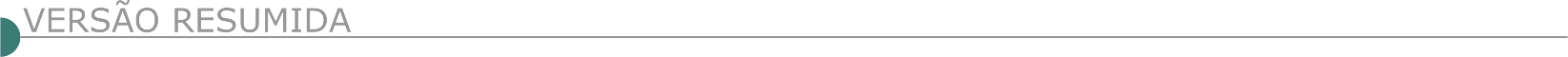 ESTADO DE MINAS GERAISPREFEITURA MUNICIPAL DE ARCOS - CONCORRENCIA PÚBLICA Nº 9/2023Objeto: Execução de Estacas, para atender as demandas da Secretaria Municipal de Obras e Serviços Públicos, do Município de Arcos/MG. Abertura da sessão: Dia 19/07/2023 as 13:30 horas. Local: Departamento de Licitações e Contratos, situado à Rua Getúlio Vargas, nº 228 - centro - Arcos/MG. Consultas ao edital: Na internet, no site www.arcos.mg.gov.br ou no Departamento de Licitações e Contratos supracitado. Esclarecimentos: e-mail: arcoslicita@arcos.mg.gov.br, telefone: (37) 3359-7905.PREFEITURA MUNICIPAL DE AREADO - RETIFICAÇÃO TOMADA DE PREÇOS Nº 005-23Objeto: recapeamento asfáltico na Rua Américo Magalhães e na Rua José Bonifácio - Retifica para Rua Américo Magalhães Viana e José Patrocínio. Informações junto a Prefeitura Municipal de Areado telefone (35) 3293-1333, ramal 3509 ou pelo site www.portaldecompraspublicas.com.br ou pelo site www.areado.mg.gov.br.PREFEITURA MUNICIPAL DE ARAXÁ - INEXIGIBILIDADE POR CREDENCIAMENTO 12.004/2023.Objeto: Execução de manutenção de vias urbanas pavimentadas, em operação tapa buraco com aplicação de massa asfáltica (CBUQ - Concreto Betuminoso Usinado a quente), pintura de ligação, imprimação nas vias públicas do município de Araxá/MG. Os interessados poderão requerer seu credenciamento a partir do dia 16/06/2023 e estendendo consequentemente de segunda feira a sexta feira no horário das 08:00 às 12:00 horas e das 14:00 às 18:00 horas permanecendo em aberto pelo período de 12 meses. A 1ª sessão pública destinada a análise e julgamento dos documentos referentes aos envelopes de proposta de preços e documentos de habilitação protocolados pelas empresas interessadas ocorrerá dia 30/06/2023 às 09:00 horas. As demais sessões públicas destinadas a análise de documentos de futuras empresas interessadas ocorrerão conforme procedimento previsto no referido edital. Para todas as referências de tempo será observado o horário de Brasília, de Licitações: (34)3691-7082.PREFEITURA MUNICIPAL DE CAMPO AZULTOMADA DE PREÇO Nº 5/2023Objeto: Execução de pavimentação de ruas com calçamento em blocos sextavados de concreto na Vila São José município de Campo Azul/MG. Menor Preço Empreitada global. Sessão: 04/07/2023, às 09:00 horas. Local: Departamento de Licitações/ Prefeitura Municipal, na Avenida João Antônio de Almeida, nº 518, Centro, Campo Azul/MG. Informações E-mail: licitacazul@gmail.com. Telefone: (38) 3231-8101. Site: www.campoazul.mg.gov.br.TOMADA DE PREÇO Nº 6/2023Objeto: Construção de quadra poliesportiva na Escola Municipal José Pereira da Cruz na Vila São José município de Campo Azul/MG. Menor Preço Empreitada Global. Sessão: 05/07/2023, às 09:00 horas. Local: Departamento de Licitações/Prefeitura Municipal, na Avenida João Antônio de Almeida, nº 518, Centro, Campo Azul/MG. Informações E-mail: licitacazul@gmail.com. Telefone: (38) 3231-8101. Site: www.campoazul.mg.gov.br.PREFEITURA MUNICIPAL DE CAPITÃO ENÉASTOMADA DE PREÇOS Nº 8/2023Objeto: Construção de quadra poliesportiva Jacinto Silveira Neto, na sede do município de Capitão Enéas-Mg. Recebimento dos envelopes até o dia 29/06/2023 às 09:00 horas, abertura da sessão pública às 09:15 horas do dia 29/06/2023. Mais informações pelo tel. (38) 3235-1001 ou pelo e-mail: licitacaoobras@capitaoeneas.mg.gov.br o edital está disponível no site https://capitaoeneas.mg.gov.br/.TOMADA DE PREÇOS Nº 9/2023Objeto: Construção de Quadra Poliesportiva Silvério Rocha, na comunidade de Poço Do Pedro do Município De Capitão Enéas-Mg. Recebimento dos envelopes até o dia 30/06/2023 às 09:00 horas, abertura da sessão pública às 09:15 horas do dia 30/06/2023. Mais informações pelo telefone (38) 3235-1001 ou pelo e-mail: licitacaoobras@capitaoeneas.mg.gov.br o edital está disponível no site https://capitaoeneas.mg.gov.br/.PREFEITURA MUNICIPAL DE CONCEIÇÃO DO MATO DENTRO - CONCORRENCIA Nº 8/2023Objeto: Execução da obra de construção de quadra poliesportiva em Santo Antônio do Cruzeiro. Dia da abertura: 19 de julho de 2023, às 09:30 horas. Maiores informações pelo telefone (31) 3868-2398. Edital disponível no site oficial do Município www.cmd.mg.gov.br.PREFEITURA MUNICIPAL DE PREFEITURA MUNICIPAL DE CONTAGEM - RDC PRESENCIAL Nº 5/2023Execução dos serviços de sinalização viária horizontal e vertical nos trechos com pavimentos revitalizados pelo programa asfalto novo, no município de Contagem/Mg, com entrega do envelope de proposta até às 10:00 horas do dia 10 de julho de 2023. Os interessados poderão ler e obter o texto integral deste Edital e seus Anexos, inclusive projetos de engenharia, que estarão disponíveis a partir do dia 16 de junho de 2023, pelo site www.contagem.mg.gov.br/licitações ou na sala da Comissão Permanente de Licitações da Secretaria Municipal de Obras e Serviços Urbanos (SEMOBS), situada à rua Madre Margherita Fontanaresa, 432, 3º andar Bairro Eldorado - Contagem/MG, telefone: (31) 3391- 9352, de segunda à sexta-feira, no horário de 08:00 horas às 12:00 e de 13:00 às 17:00 horas, mediante apresentação de um PEN DRIVE à Comissão Permanente de Licitações no endereço acima e, ainda, obrigatoriamente, informar, por meio de carta, os seguintes dados: razão social ou denominação completa da empresa, CNPJ/MF, endereço completo, telefone e nome da pessoa para contato.PREFEITURA MUNICIPAL DE CORONEL XAVIER CHAVES - REABERTURA - TOMADA DE PREÇOS Nº 3/2023Objeto: Contratação de empresa especializada para realizar recuperação de talude na estrada de ligação entre os Municípios De Coronel Xavier Chaves E Resende Costa. A Comissão Permanente de Licitação, nomeada pela Portaria nº 3.441 de 02 de janeiro de 2023, em virtude do resultado de julgamento do recurso apresentado no certame, COMUNICA aos licitantes e interessados, que realizará a reabertura da sessão com vistas à abertura do envelope de proposta do licitante habilitado. Reabertura da sessão pública: 16/06/2023 às 08:00 horas. Informações na Prefeitura Municipal à Rua Padre Reis, 84, Centro, Coronel Xavier Chaves/MG, no horário das 08:00 às 12:00 horas e das 13:00 às 16:00 horas. Telefone: (32) 3357-1235.PREFEITURA MUNICIPAL DE DIVINÓPOLIS - TOMADA DE PREÇOS Nº 19/2023Objeto: Execução da praça esportiva do Bairro Icaraí, localizada no encontro da Av. João de Oliveira com Rua Vera Cruz no Município de Divinópolis/MG. A abertura dos envelopes dar-se-á no dia 03 de julho de 2023 às 09:00 horas na sala de licitações desta Prefeitura, localizada na Av. Paraná nº. 2.601 - 3º Andar (sala 315), São José, CEP 35.501-170, Município de Divinópolis. O edital em inteiro teor está disponível pelo site www.divinopolis.mg.gov.br. Quaisquer informações poderão ser obtidas no endereço acima ou pelo site, informações e esclarecimentos pelos telefones (37) 3229-8127 / 3229- 8128.PREFEITURA MUNICIPAL DE FORMIGA - PREGÃO ELETRÔNICO Nº 34/2023Objeto: Execução de serviços operacionais para remoção mecânica do excesso de plantas aquáticas flutuantes da lagoa do fundão - Formiga - MG. Data de abertura das propostas e início da sessão de disputa de preços: às 09:01 horas do dia 27/06/2023. Endereço Eletrônico: https://www.licitanet.com.br. Informações: telefone (37) 3329-1844. Consultas Ao Edital E Divulgação De Informações: www.formiga.mg.gov.br, www.licitanet.com.br ou pelo e-mail: pregoeirospmformiga@gmail.com.PREFEITURA MUNICIPAL DE IAPU - TOMADA DE PREÇOS Nº 4/2023Objeto: Construção de contenções com estrutura de concreto armado e blocos cheios, na Rua Vitalino Ruela, Bairro: Caixa D' Agua, e Rua G, Bairro: Bela Vista município de IAPU/MG. A data para recebimento e abertura dos envelopes será no dia 30/06/2023 às 13:00 horas. Local: Rua João Lemos, n° 37, Centro.PREFEITURA MUNICIPAL DE ITAÚ DE MINAS - PREGAO ELETRÔNICO Nº 22/2023Fornecimento e aplicação de massa asfáltica tipo CBUQ à quente, visando a execução de Tapa Buraco e Recuperação em diversas ruas do município, durante 12 meses, que realizará licitação dia 29/06/2023, às 08:20 horas, no endereço eletrônico: http://itaudeminas.mg.gov.br/pregao-eletronico. Contatos: 35-98465-5943, licitacao@itaudeminas.mg.gov.br, www.itaudeminas.mg.gov.br.PREFEITURA MUNICIPAL DE ITATIAIUÇU - CONCORRÊNCIA PÚBLICA Nº 003/2023Objetivo: Reforma e revitalização da praça Aurélio Rodrigues Chaves localizada no bairro São Francisco, do Município de Itatiaiuçu/MG, incluindo todas as etapas de demolição ou conservação de equipamentos já existentes e a construção de novos equipamentos, incluindo a execução da obra do Ginásio Poliesportivo. A sessão pública de abertura dos envelopes será realizada no dia 31/07/2023, às 08:15 horas. O edital e seus anexos encontram-se disponíveis através do sítio eletrônico oficial www.itatiaiucu.mg.gov.br.PREFEITURA MUNICIPAL DE JOSÉ GONÇALVES DE MINAS - TOMADA DE PREÇOS Nº 3/2023Objeto: Reforma na quadra poliesportiva de Ijicatu no Município de José Gonçalves de Minas/MG. Entrega dos envelopes: as 09:00 horas do dia 29 de junho de 2023. Os interessados poderão retirar o edital e obter informações na sala de reuniões da Prefeitura, na Rua Natalino Lago da Veiga, 275, Centro - José Gonçalves de Minas/MG, nos dias úteis no horário de 07:00 às 16:00 horas ou via E-mail: licitacao@josegoncalvesdeminas.mg.gov.br.PREFEITURA MUNICIPAL DE MARIANA - PREGÃO ELETRÔNICO N° 025/2023Objeto: Execução de limpeza e manutenção dos espaços públicos (Cemitérios, escolas, campo, áreas de esporte e lazer e áreas externas dos demais prédios públicos) do Município de Mariana. Abertura: 26/06/2023 às 09:00. Edital e Informações, Praça JK S/Nº, Centro de 08:00 às 17:00horas. Site: www.pmmariana.com.br, e-mail: licitacaoprefeiturademariana@gmail.com. Telefone: (31)35579055.PREFEITURA MUNICIPAL DE MOEDATOMADA DE PREÇOS Nº 2/2023Objeto: Pavimentação asfáltica na localidade de São Caetano de Moeda Velha no Município de Moeda/MG. Abertura dia 30/06/2023 às 08:00 horas. Maiores informações no site: www.moeda.mg.gov.br. E-mail: licitacao@moeda.mg.gov.br ou pelo (31) 3575-1135. TOMADA DE PREÇOS Nº 3/2023Objeto: Pavimentação poliédrico em trechos pertencentes a localidade de São Caetano de Moeda Velha no Município de Moeda/MG. Abertura dia 30/06/2023 às 13:00 horas. Maiores informações no site: www.moeda.mg.gov.br, E-mail: licitacao@moeda.mg.gov.br ou pelo (31) 3575-1135 - Setor de Licitações.PREFEITURA MUNICIPAL DE MONTES CLAROS - CONCORRÊNCIA PÚBLICA Nº 20/2023Objeto: Construção de extensão de rede de distribuição aérea de média tensão protegida e baixa tensão isolada, incluindo projetos das redes e iluminação pública em diversos logradouros, com fornecimento de materiais, exceto luminárias, no perímetro urbano e rural do Município de Montes Claros/MG. Data da sessão: às 09:30 horas do dia 17 de julho de 2023. Prazo para a entrega dos envelopes: até às 09:00 horas do dia 17 de julho de 2023. Íntegra do edital: https://licitacoes.montesclaros.mg.gov.br/. Contato: (38) 2211-3190/2211-3857.PREFEITURA MUNICIPAL DE POUSO ALEGRE - PREGÃO ELETRÔNICO Nº 59/2023Objeto: Execução de serviços de recomposição e manutenção asfáltica de vias públicas. A sessão pública será realizada no dia 28 de junho de 2023 as 9:00 horas. O edital poderá ser consultado e obtido gratuitamente, em dias úteis e em horário comercial, mediante apresentação de pendrive, para cópia do arquivo na Superintendência de Gestão de Recursos Materiais, pelo site da Prefeitura Municipal de Pouso Alegre ou ainda através do site www.portaldecompraspublicas.com.br. Informações telefone (35) 3449-4023 ou e-mail editaispmpa@gmail.com.PREFEITURA MUNICIPAL DE SACRAMENTO - CONCORRÊNCIA PÚBLICA Nº 2/2023Objeto: Execução de serviços de engenharia para Construção de Escola, qual o valor estimado é de R$ 10.659.006,30. Abertura: às 09:15 horas do dia 19 de julho do ano de 2023. O edital encontra-se à disposição dos interessados no horário das 07:00 às 16:00 horas no Departamento de Licitações desta Prefeitura, situado na Praça Monsenhor Saul Amaral, 512 - Centro - Sala 12, no site www.sacramento.mg.gov.br ou solicitação através do e-mail editais@sacramento.mg.gov.br.PREFEITURA MUNICIPAL DE SANTANA DO PARAISO - CONCORRÊNCIA Nº 8/2023Objeto: Execução dos serviços e empregos dos materiais que farão parte das obras de Calçamento do tipo intertravado com bloco sextavado de 25 por 25 cm, espessura de 8cm na Estrada da Areia Grossa e da rua Bauru no bairro Parque Caravelas, a serem executadas na cidade de Santana do Paraíso/MG, em quantidades e condições estabelecidas no projeto básico - Anexo I. Abertura dia 17/07/2023 às 13:00 horas. Retirada do edital no endereço eletrônico: www.santanadoparaiso.mg.gov.br. Informações complementares: (31)3251-5448.PREFEITURA MUNICIPAL DE SANTO HIPÓLITO - TOMADA DE PREÇOS Nº 3/2023Objeto: Reforma da Casa da Cultura localizada no Distrito de Senhora da Glória, Município de Santo Hipólito. A Sessão da Comissão Permanente de Licitações para recebimento dos Envelopes de Habilitação e Proposta será realizada no dia 30/06/2023, às 14:00 horas, na Rua Emir Sales, 85, Centro, prédio da Prefeitura. Para maiores informações: e-mail licitacao@santohipolito.mg.gov.br, telefone (38) 3726-1202, ou no site - https://santohipolito.mg.gov.br/licitacoes.aspx.PREFEITURA MUNICIPAL DE SÃO GERALDO - CONCORRÊNCIA PÚBLICA Nº 3/2023Objeto: Execução da obra de reforma da Praça de Esportes, localizada na rua Prefeito João Vicente Ferreira Filho, no Município de São Geraldo, conforme condições e especificações contidas no Projeto Básico, memorial descritivo, planilha orçamentária, cronograma físico-financeiro e demais anexos deste edital. Edital disponível no endereço: www.saogeraldo.mg.gov.br.PREFEITURA MUNICIPAL DE SÃO JOÃO DO MANTENINHA - TOMADA DE PREÇOS Nº 2/2023 Objeto: Execução da obra de Reconstrução do Alambrado do Campo de Futebol no Distrito de Vargem Grande. A abertura será dia 03/07/2023 às 10:00 na sede da Prefeitura. As empresas interessadas poderão solicitar o Edital, por meio eletrônico, ou in loco junto à Comissão Permanente de Licitação. Os interessados poderão retirar o edital e obter informações na Prefeitura Municipal de São João do Manteninha à Avenida Reginaldo Alves dos Santos, 59 - Centro, nos dias úteis no horário de 07:00 às 13:00 horas, telefone: (33) 3242-1208. E-mail: pmsjmlicita@gmail.com.PREFEITURA MUNICIPAL DE UBERABA - REPUBLICADO - TOMADA DE PREÇOS N° 8/2023 Objeto: Construção de quadra poliesportiva no CEMEI Maria Elisabete Salge Melo. Local de entrega dos documentos de habilitação/proposta de preços: Sala de reuniões da Secretaria de Administração, no Centro Administrativo do Município de Uberaba/MG, com endereço na Avenida Dom Luiz Maria de Santana, N° 141, Bairro Mercês, CEP 38061-080. Prazo-limite para entrega dos documentos de habilitação e proposta de preços: Até às 14:00 do dia 04/07/2023. Abertura dos envelopes e realização do certame: Às 14:10 do dia 04/07/2023, no local acima indicado. Valor estimado da contratação: R$ 834.175,43. Estarão disponíveis a partir das 12:00 horas do dia 19/06/2023 junto ao Portal do Cidadão do Município de Uberaba/MG pelo https://prefeitura.uberaba.mg.gov.br/portalcidadao/. Demais informações podem ser obtidas pelo telefone (34) 3318-0938 e/ou e-mail: uberaba.cpl.sad@gmail.com.ESTADO DA BAHIASEINFRA - SECRETARIA DE INFRAESTRUTURA - CONCORRÊNCIA Nº 008/2023Objeto: Restauração da pavimentação das vias Periférica I, Urbana, Penetração IV e via interna no Centro Industrial de Aratu - CIA, com extensão de 5,8 km. Família: 07.19. Local: Av. Luiz Viana Filho, nº 440 - 4ª Avenida - Centro Administrativo da Bahia - Prédio Anexo - 1º andar - Ala B, Salvador-BA. Os interessados poderão obter informações no endereço supracitado, de segunda a sexta-feira, das 08:30 às 12:00 horas e das 13:30 às 17:30 horas. Maiores esclarecimentos no telefone (71) 3115-2174, no site: www.infraestrutura.ba.gov.br e e-mail: cpl@infra.ba.gov.br.BRASÍLIACAESB - COMPANHIA DE SANEAMENTO AMBIENTAL DO DISTRITO FEDERAL - LICITAÇÃO FECHADA Nº 011/2023Objeto: Obras de Setorização e Complementação do SAA do Setor Habitacional Nova Colina, em Sobradinho/DF e no Condomínio Vivendas Nova Petrópolis, em Planaltina/DF. Valor estimado: R$ 11.866.750,52. Prazo de Execução: 720 dias consecutivos. Prazo de vigência do contrato: 825 dias consecutivos. Abertura: 13/07/2023, às 09 horas, no módulo RDC do site www.comprasnet.gov.br. Informações: O edital e seus anexos encontram-se disponíveis nos sites: www.caesb.df.gov.br, menu Licitações e https://www.gov.br/compras/pt-br/, módulo RDC, a partir do dia 14/06//2023, telefone: (61) 3213-7340, e-mail: licitacao@caesb.df.gov.br.ESTADO DO RIO GRANDE DO NORTESECRETARIA DE ESTADO DA INFRAESTRUTURA - ADIAMENTO - CONCORRÊNCIA Nº 19/2023Objeto: Construção do complexo de delegacias especializadas, divisões e departamentos da polícia civil do Rio Grande Do Norte - PCRN, localizado na Avenida Interventor Mário Câmara, 3532, Cidade Da Esperança, Natal/RN, as alterações posteriores, marcada anteriormente para o dia 30 de junho de 2023, está adiada para o dia 03 de julho de 2023 às 10:00 horas, no auditório da Secretaria de Estado da Infraestrutura/SIN, no endereço acima. O Edital e seus anexos poderão ser solicitados exclusivamente através do E-mail: cplsinrn@gmail.com, das 08:00 às 14 horas, de segunda a sexta-feira.ESTADO DE SÃO PAULOSABESP – COMPANHIA DE SANEAMENTO BÁSICO DO ESTADO DE SÃO PAULOLICITAÇÃO Nº 783/23Objeto: Execução de obras de complementação do SES do município de Ilha Comprida, compreendendo rede coletora, ligações, elevatórias e linha de recalque na Sub-Bacia 18A e Sub-Bacia 22, no âmbito da Superintendência de Gestão de Empreendimentos para a UN Vale do Ribeira. Edital disponível para download a partir de 14/06/23 www.sabesp.com.br/licitacoes mediante obtenção de senha e credenciamento (condicionada a participação) no acesso cadastre sua empresa. Problemas ou informações sobre obtenção de senha, contatar telefone (11) 3388-6724/6812. Envio das propostas a partir da 00:00 horas de 04/07/23 até às 09:30 horas de 05/07/23 no site acima. As 09:31 horas será dado início a Sessão Pública.LICITAÇÃO Nº MN 01.250/23Objeto: Execução de obras de implantação da Estação Elevatória de Esgoto (EEE) Toró/Torozinho em Bragança Paulista - Unidade de Negó cio Norte - Diretoria de Operação e Manutenção. Edital disponível para download a partir de 15/06/23 www.sabesp.com.br/licitações, mediante obtenção de senha e credenciamento (condicionada a participação) no acesso “cadastre sua empresa”. Problemas ou informações sobre obtenção de senha, contatar telefone (11) 3388-6724/6812. Envio das Propostas a partir de 00:00 horas de 05/07/23 até as 09:00 horas do dia 06/07/23. Abertura das propostas as 09:01 horas do dia 06/07/23 no site da SABESP acima.ESTADO DE SANTA CATARINADNIT - SUPERINTENDÊNCIA REGIONAL EM SANTA CATARINA - REABERTURA - PREGÃO Nº 153/2023Objeto: Execução dos Serviços Necessários de Manutenção Rodoviária (Conservação/Recuperação) na Rodovia BR-282/SC, segmento km 325,8 - km 420,0 e na Rodovia BR 470/SC, segmento km 315,0 - km 356,6, no âmbito do Plano Anual de Trabalho e Orçamento - PATO. Novo Edital: 14/06/2023 das 08:00 às 12:00 horas e de13:00 às 17:00 horas. Endereço: Rua Álvaro Millen da Silveira, 104 - Bloco 2 Centro - FLORIANOPOLIS – SC. Entrega das Propostas: a partir de 14/06/2023 às 08:00 no site www.comprasnet.gov.br. Abertura das Propostas: 29/06/2023, às 09:00 horas no site www.comprasnet.gov.br.- PUBLICIDADE -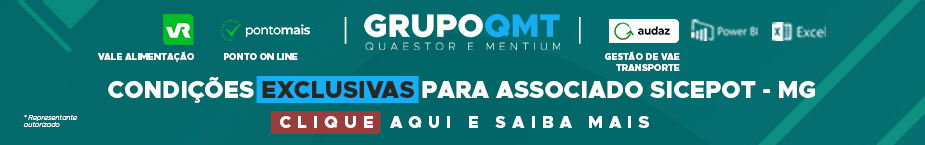 - PUBLICIDADE -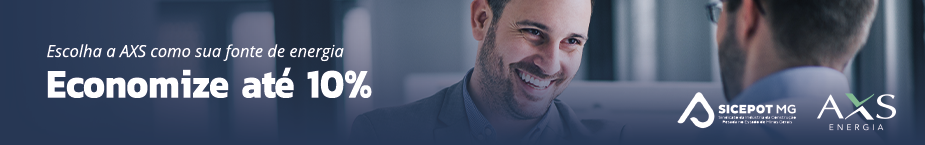 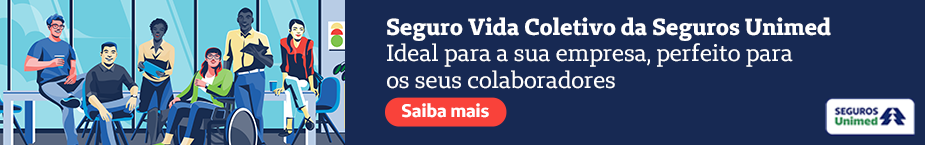 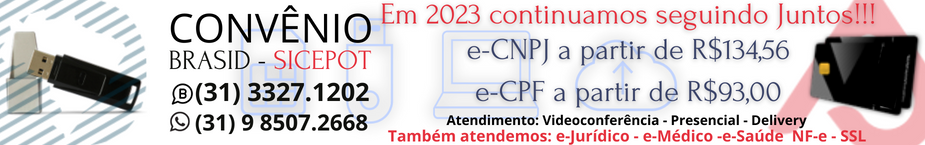 